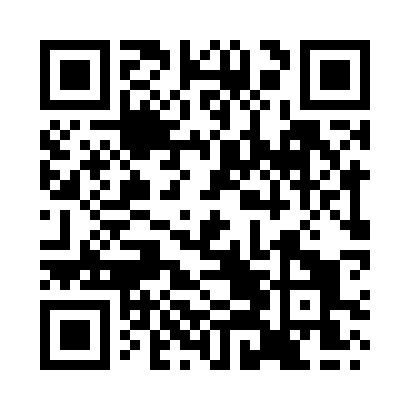 Prayer times for Daglingworth, Gloucestershire, UKWed 1 May 2024 - Fri 31 May 2024High Latitude Method: Angle Based RulePrayer Calculation Method: Islamic Society of North AmericaAsar Calculation Method: HanafiPrayer times provided by https://www.salahtimes.comDateDayFajrSunriseDhuhrAsrMaghribIsha1Wed3:415:381:056:138:3310:312Thu3:385:361:056:148:3410:343Fri3:355:351:056:158:3610:374Sat3:325:331:056:168:3810:395Sun3:295:311:056:178:3910:426Mon3:265:291:056:188:4110:457Tue3:235:271:056:198:4310:488Wed3:205:261:056:208:4410:519Thu3:175:241:056:218:4610:5410Fri3:145:221:046:218:4710:5611Sat3:135:211:046:228:4910:5712Sun3:125:191:046:238:5110:5813Mon3:115:181:046:248:5210:5814Tue3:105:161:046:258:5410:5915Wed3:105:151:046:268:5511:0016Thu3:095:131:046:278:5711:0117Fri3:085:121:046:288:5811:0118Sat3:085:101:056:299:0011:0219Sun3:075:091:056:309:0111:0320Mon3:065:081:056:309:0211:0421Tue3:065:061:056:319:0411:0422Wed3:055:051:056:329:0511:0523Thu3:055:041:056:339:0711:0624Fri3:045:031:056:349:0811:0725Sat3:035:021:056:349:0911:0726Sun3:035:001:056:359:1011:0827Mon3:034:591:056:369:1211:0928Tue3:024:581:056:379:1311:0929Wed3:024:571:066:379:1411:1030Thu3:014:571:066:389:1511:1131Fri3:014:561:066:399:1611:11